10.04.2021МИНИСТЕРСТВО ПРОСВЕЩЕНИЯ РОССИЙСКОЙ ФЕДЕРАЦИИПИСЬМОот 26 января 2021 г. N ТВ-94/04ОБ ЭЛЕКТРОННОМ БАНКЕ ТРЕНИРОВОЧНЫХ ЗАДАНИЙПО ОЦЕНКЕ ФУНКЦИОНАЛЬНОЙ ГРАМОТНОСТИМинпросвещения России информирует об открытии для всех образовательных организаций доступа к электронному банку тренировочных заданий по оценке функциональной грамотности (далее - Платформа). Областью применения Платформы является процедура проведения тренировочных работ по направлениям функциональной грамотности (читательской, математической, естественнонаучной) обучающихся 8-х и 9-х классов, включающая в себя:- формирование банка заданий;- формирование проектов тренировочных работ;- прохождение тренировочной работы обучающимися в режиме реального времени;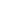 - проверку развернутых ответов экспертами;- накопление, хранение и обработку результатов тренировочных работ.На Платформе можно авторизоваться при помощи учетной записи Российской электронной школы (далее - РЭШ). В случае если учетная запись в РЭШ отсутствует, необходимо пройти регистрацию в РЭШ.После авторизации на Платформе становится доступен функционал создания мероприятий с выбором даты, контрольно-измерительного материала (КИМ) с направлением функциональной грамотности, наименованием мероприятия, а также с указанием количества обучающихся - участников мероприятия. После прохождения работы обучающимися у учителя на странице с мероприятиями будет отображаться прогресс прохождения работы детьми, а также появится уведомление о необходимости ее проверки.Рекомендуем проинформировать образовательные организации о возможности проведения тренировочных работ на Платформе для обучающихся 8 и 9 классов. Срок проведения тренировочных работ - до 31 мая 2021 года.В целях обеспечения возможности повторного участия в мероприятии обучающихся, которые ранее уже выполняли тренировочную работу на Платформе, будут доступны новые варианты КИМ.Ссылка на систему в сети "Интернет": https://fg.resh.edu.ru/.Ссылка на банк ресурсов по ФГ от ИНСТИТУТА СТРАТЕГИИ РАЗВИТИЯ ОБРАЗОВАНИЯ РАО: http://skiv.instrao.ru/bank-zadaniy/Познакомиться с полным перечнем дополни тельных профессиональных программ повышения квалификации можно на сайте ГАОУ ДПО СО «ИРО» в разделе «Образовательная деятельность/Повышение квалификации https://www.irro.ru/?cid=56.Также обращаем внимание, что в настоящее время разработаны Интернет-ресурсы, контент которых можно использовать для развития и оценки функциональной грамотности обучающихся:1. Электронный банк заданий: https://fg.resh.edu.ru/.Пошаговая инструкция, как получить доступ к электронному банку заданий, представлена в руководстве пользователя. Ознакомиться с руководством пользователя можно по ссылке https://resh.edu.ru/instruction.2. Общероссийская оценка по модели PISA. Вебинар для образовательных организаций (25.09.2020). Презентация платформы «Электронный банк тренировочных заданий по оценке функциональной грамотности» https://fioco.ru/vebinar-shkoly-ocenka-pisa.3. Открытые задания https://fioco.ru/примеры-задач-pisa.4. Примеры открытых заданий PISA по читательской, математической, естественнонаучной, финансовой грамотности и заданий по совместному решению задач http://center-imc.ru/wp-content/uploads/2020/02/10120.pdf.5. Банк заданий для формирования и оценки функциональной грамотности обучающихся основной школы (5-9 классы). ФГБНУ Институт стратегии развития образования Российской академии образования http://skiv.instrao.ru/bank-zadaniy/.6. Демонстрационные материалы для оценки функциональной грамотности учащихся 5 и 7 классов http://skiv.instrao.ru/support/demonstratsionnye-materialya/.7. Вебинары для учителей-предметников по функциональной грамотности https://prosv.ru/webinars.8. Курсы повышения квалификации Академии «Просвещение» («Формирование функциональной грамотности обучающихся как одна из приоритетных задач школы») https://academy.prosv.ru/courses.9. Вебинары Академии «Просвещение» для педагогов по формированию функциональной грамотности обучающихся https://www.youtube.com/watch?v=_om_kIhu7G8&list=PLnnzDpmIo7A13kVCwJiaO_nxx2QyNUZUQ;https://www.youtube.com/watch?v=WJ2is6yhgWc&list=PLnnzDpmIo7A3jWM9R3CV87EBWblSABlB5